FOREST GLEN ELEMENTARY PTO    
January 4, 2022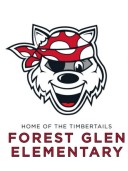 The Parent Teacher Organization exists to assist, through a volunteer program, the implementation of various activities beyond the academic curriculum to secure the highest advantages in physical, mental, and social education, and to raise funds to provide equipment and materials for Forest Glen Elementary School.Call to Order & WelcomePresident’s Report – Liz Riemer, PresidentIntroductionsTreasurer’s Report – Ann Koldeway, Treasurer Treasurer’s Report - Approval RequestedSlightly short of expected direct donations YTD, need to send out tax deduction forms to donators,Dining for donations money from Candy Bar, Marco’s ($1126) and NoodlesFirehouse subs check should be coming in this weekMotion to approve – Heather, second – Amanda Principal’s Report – Angie Sorenson, PrincipalCareer fair for HSSD 1/5 and 1/6 in need of people to fill substitute teacher roles, lunch room supervisor, IT supervisor, roles at elementary, middle and high school levelsMAP assessment coming up this month for 3rd and 4th gradeSTAR testing for K, 1st and 2nd coming up next weekRunning record assessments also coming up next weekNo School January 17 for MLK DayEnd of second quarter Jan 21stReport cards coming out Jan 28thFebruary conferences Feb 22nd and 24thAngie and Mrs. Schmidt and Mrs. Harrison visting furniture vendor to visit with designer to pick out furniture for renovation, these teacher’s pilot classrooms will get new furniture after spring breakPhasing meeting with Myron to discuss tentative schedule for construction details coming up in the next couple of weeks, carnival should not interfere with their work or equipmentCommittee ReportsApparel – Tracy GillespieTeam apparel has struggled to fulfill our orders this yearShould have one more apparel order this yearHeidi Radish taking over for apparel next school yearBookfair – Heather Mommaerts, Tricia Yarbro, Sarah SharkeyMeeting with Scholastic next week to confirm datesNext book fair will coincide with conferences, Grand event (kids get to invite grandparent, relatives, aunts and uncles or special neighbor to join them for breakfast and then attend bookfair before school)Feb 19 or 21stNeed to get in touch with LaJava and Uncle Mike’s still for food and drinks but holding off until we know if we can do in person or have to do a virtual bookfairPossibility to do it on a weekend to space out visitors into the school, maybe no food, maybe To-Go food, different entrances and exits to limit too many people into one area at a timeIf we are in person, Grand Event Feb 21st Book fair 22nd and 24th in the evening, if conferences are virtual the Grand Event will be cancelled, and book fair will change to 21st and 23rd after schoolFundraising – Bonnie HorenDining for Donations – Bonnie Horen, Katie VerdeganGallaghers next week 1/11, new contact not as communicativeZesty’s coming upKwik TripHuTerraDirect DonationsSeroogy’s – Liz RiemerCandy Bar updates $3400 in sales, $600 in profitSpring sale?Possibility to add in another sale, will decide at a later dateLaJava – Michelle GossenSpring Carnival – Michelle GossenMeetings start 1/31 6:00 in the Forest Glen library Square One Art – Carrie WagnerKids will need to start their artwork soon, communicating with Mrs. Johnson to arrange the detailsCalendar Raffle – Michelle Gossen, Bonnie HorenCalendars not sold out yet, still available for purchaseHow do we handle the payout to winners?Social Media post needed to advertiseEPI School Supply Box – Michelle GossenHistorian – Memory Book – Michelle GossenHospitality – Lynette Keto, Candace HochLunch for teachers before ChristmasParent Network – Jamie FunderbergSledding party idea, Angie approvedMaybe use meadowbrook parkSocial Media – Stephanie Zander, Barbara KoldosAdding dates as they are discussed and getting information posted for parentsOld BusinessNew BusinessIn Person AttendanceLiz RiemerAmanda PoulosHeather MommaertsAnn KoldewayVirtual AttendanceAngie SorensonBonnie HorenAlex ThyneAmy ThyneEmily MarkovitzStephanie ZanderAshley Peterson